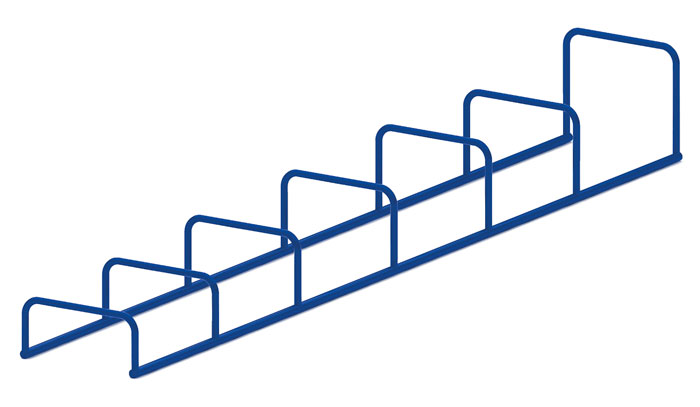 Воротики  0710Размер не менее: высота – 1000 мм, длина – 6000 мм, ширина 820 мм.Представляет собой  металлическую конструкцию: основание – металлическая труба диаметром 33,5 мм, арки - металлическая труба диаметром не менее 26,8 мм.Металлические элементы окрашены яркими порошковыми красками с предварительной  антикоррозийной обработкой.